ЗАЯВЛЕНИЕПрошу зачислить меня на обучение по программе_______________________________________________С уставом, лицензией на осуществление образовательной деятельности, образовательными программами и другими документами, регламентирующими организацию и осуществление образовательной деятельности, правами и обязанностями обучающихся ознакомлен.Дата «_____» _______________ 20 ___г.                                      Личная подпись ___________________СОГЛАСИЕ НА ОБРАБОТКУ ПЕРСОНАЛЬНЫХ ДАННЫХнастоящим даю свое согласие ООО «ТЕХНОПРОФИ» (далее - Организация) и его аффилированным лицам на обработку моих персональных данных в целях организации обучения по дополнительным профессиональным программам Организации, включая, без ограничения: сбор, запись, систематизацию, накопление, хранение, уточнение (обновление, изменение), извлечение, использование, передачу (распространение, предоставление, доступ), обезличивание, блокирование, удаление, уничтожение, трансграничную передачу персональных данных, а также осуществление любых иных действий с персональными данными с учетом действующего законодательства Российской Федерации, совершаемых с использованием средств автоматизации или без использования таких средств.Наименование и адрес оператора, получающего согласие субъекта персональных данных: Общество с ограниченной ответственностью «ТЕХНОПРОФИ» (ООО «ТЕХНОПРОФИ») место нахождения: 454080, Россия, г. Челябинск, ул. Энтузиастов дом 28а, офис 206.Настоящим я подтверждаю, что сообщил ООО «ТЕХНОПРОФИ» следующие мои персональные данные: фамилия, имя, отчество, дату и год рождения, номер основного документа, удостоверяющего его личность, сведения о дате выдачи указанного документа и выдавшем его органе, адрес фактического проживания и адрес регистрации, место работы, должность, адрес электронной почты, контактный номер телефона.Настоящим я подтверждаю, что сообщенные мной Организации персональные данные являются достоверными, я сообщил их добровольно, действуя свободно, своей волей и в своем интересе.Обязуюсь незамедлительно уведомлять Организацию обо всех изменениях, происходящих в сообщенных мной персональных данных.Настоящим я признаю и подтверждаю, что в случае необходимости предоставления моих персональных данных для достижения указанной выше цели третьим лицам, Организация вправе в необходимом объеме раскрывать мои персональные данные таким лицам и иным уполномоченным лицам, а также представлять таким лицам соответствующие документы, содержащие персональные данные.Допускается обработка указанных персональных данных любыми способами при условии, что Организация использует необходимые организационные и технические меры для защиты персональных данных от неправомерного или случайного доступа к ним, уничтожения, изменения, блокирования, копирования, распространения и иных неправомерных действий, в том числе Организация использует шифровальные (криптографические) средства при обработке персональных данных с помощью компьютерных средств и запираемые сейфы (шкафы) при хранении документов, содержащих персональные данные. 'Настоящее согласие действует с момента его подписания и по истечении 1 года после завершения/прекращения мной последнего обучения в Организации,Согласие может быть отозвано путем направления письменного уведомления Организации по месту нахождения, либо в электронной форме по адресу: tehnoprofil74@mail.ru. Если согласие не было отозвано по истечении 1 (одного) года с момента его подписания, срок действия согласия на обработку персональных данных продляется автоматически до момента его отзыва в указанном порядке (при сохранении необходимости продолжения обработки персональных данных).Подписывая настоящее согласие, я подтверждаю, что ознакомлен с Положением об обработке и защите персональных данных и согласен следовать правилам, изложенным в нем.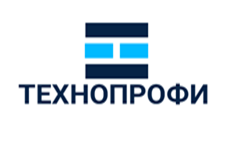 ДиректоруООО «ТЕХНОПРОФИ»З. Ф. ШамсутдиновойФамилияИмяОтчествоПаспорт: серияномерВыданДата рождениячисломесяцгодОбразование(среднее, среднее профессиональное, высшее)(среднее, среднее профессиональное, высшее)(среднее, среднее профессиональное, высшее)Какое учебное заведение оконченоДата окончания(квалификация)Диплом: серияномерСпециальность по диплому, квалификацияМесто работыДолжность (профессия)Контактный телефонe-mailЯ, Паспорт серияномервыданКод подразделенияДата выдачиЗарегистрирован по адресуДата «_____» ______________________г.Личная подпись __________________________